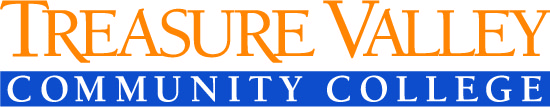 TVCC is a comprehensive community college dedicated to promoting student success.PAY – See below for details			LOCATION - Ontario, OregonJOB TYPE – Part-time			REPORTS TO – Executive Director of DEADLINE – Open until filled	 		Nursing & Allied HealthThis position is responsible for teaching in the classroom, various clinical settings and in the Simulation lab for the Nursing program, including Registered and Practical nursing.  Schedule may include evenings or weekends.MINIMUM QUALIFICATIONSBachelor’s degree in Nursing from an accredited institution with a minimum of two years nursing experience.  Acute care clinical practice with Medical/Surgical background preferred.  Must be computer literate.  Must be able to work effectively in a teamwork environment and be open to effective and appropriate uses of technology in the curriculum.  SPECIAL:  A current unencumbered Nursing License from Oregon and Idaho or ability to obtain licenses from Oregon and Idaho by date of hire.  RESPONSIBILITIESSupervision and evaluation of nursing students in clinical or simulation settings.  Understand and maintain the nursing department’s philosophy of clinical instruction.  Understand and implement the nursing department’s curriculum in clinical/simulation instruction.Act as liaison between clinical facility staff and the nursing department.Conduct pre-clinical and post-clinical group work with students.Attend weekly faculty meetings.  Attend clinical instructor faculty meetings arranged by the Clinical Coordinator.Report directly to the Clinical Coordinator or Nursing Director regarding all clinical/simulation issues.Learn and use appropriate technology to support the curriculum, including the use of Blackboard/Canvas and the Simulation lab.Supervise assigned clinical and campus lab/simulation experiences, conducting group discussions and student conferences.Create a positive learning environment for students using innovative, effective and diverse teaching methods to engage students in their own learning and enhance student success.May participate in student advising to improve student retention and success.Evaluate and document student progress; keep students apprised of progress.Participate in departmental meetings, in-service training and activities, and other required training. Assist in curriculum and program development incorporating current educational theories, research, and outcomes assessment strategies.  Select appropriate texts, software, and supplemental materials.Work effectively with colleagues and students of various cultural (including traditional, non-traditional and international students) and socio-economic backgrounds.This announcement covers the most significant duties performed by the position, but does not include other work, which may be similar, related to, or a logical assignment for the position.TERMS OF EMPLOYMENTThis is a part-time instruction position.  Pay will be commensurate with qualifications, education, and experience. APPLICATION PROCEDURE A complete application file consists of the following:A letter of interest;A resume;College transcripts, if any (copies are acceptable at this time);A TVCC application for employment.  A pdf fillable application may be downloaded at www.tvcc.cc About TVCC > Jobs at TVCC > Current Openings.If applicable, a completed DD Form 214 in order to establish veteran preference per OAR 839-006-0445 and OAR 839-006-0450(3).NOTE: If you are unable to supply any requested application information by the deadline, please notify the HR office, otherwise your application may be deemed incomplete and will not be considered further. Materials submitted with the application become the property of TVCC and will be retained in accordance with employment procedures.APPLICATION DEADLINE:  Position will remain open until filled.  All application materials should be submitted as follows: Emailed materials should be sent to HR@tvcc.cc; orMailed materials should be sent to: Human Resources, Treasure Valley Community College, 650 College Boulevard, Ontario, OR 97914.The College reserves the right to reject all applicants and ask for a re-opening of the position or make a direct appointment.TREASURE VALLEY COMMUNITY COLLEGE IS ANEQUAL OPPORTUNITY EDUCATOR AND EMPLOYERIt is the policy of the Treasure Valley Community College Board of Education and the College that there will be no discrimination or harassment on the grounds of race, color, sex, marital status, sexual orientation, religion, national origin, age or disability in any educational programs, activities or employment. Lack of English language skills will not be a barrier to admission and participation in career and technical education programs. Persons having questions about equal opportunity and nondiscrimination should contact the Human Resources Director located in the Student Services Center on the south side of the Four Rivers Cultural Center building, or call (541) 881-5838 or TDD (541) 881-5839. Persons having questions about or requests for special needs and accommodation should contact the Disabilities Services Coordinator at Treasure Valley Community College, 650 College Blvd., Ontario, OR 97914.  Telephone (541) 881-5812 or TDD (541) 881-2723.  Contact should be made 72 hours in advance of the event.